               المملكة العربية السعودية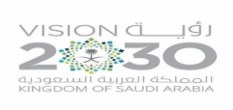 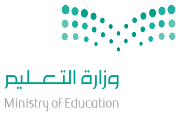                     وزارة التعليم                    الثانوية                                                                                   الأهداف السلوكيةالإجرائيةالمحتوىالمحتوىاستراتيجياتالتدريس الحديثةاستراتيجياتالتدريس الحديثةطرق وأساليب التدريسالوسائل والتقنيات المستخدمةالمهاراتالمكتسبةالمهاراتالمكتسبةالتقويم1-أن تعدد المتعلمة  نوعي علم الاقتصاد .2ـ أن توضح المتعلمة  العلاقة  بين الاقتصاد الكلي والجزئي. 3ـ أن تذكر المتعلمة مثال واحداً على كل من : أ الاقتصاد الجزئي .ب/ الاقتصاد الكلي . الاقتصاد الجزئي: هو فرع من علم الاقتصاد يتناول أداء الصناعات المختلفة داخل الاقتصاد وسلوك الوحدات التي تتخذ القرار مثل المستهلكين والشركات المؤسسات والعمال. الاقتصاد الكلي: هو فرع من علم الاقتصاد يتناول الاقتصاد الوطني كمنظومة واحدة مثل الدخل القومي والتوظف ومستوى الأسعار.العلاقة بين الاقتصاد الجزئي والاقتصاد الكلي:إن الاختلاف بينهما ينحصر نطاق الدراسة وجوانب الاقتصاد التي يتناولها ، إلا أن بينهما ترابطًا كبيرًا ، لأن الظواهر محل الدراسة تنتمي إلى نفس المجتمع .*مناقشة أمثلة الكتاب ص 13 حتى يتضح التكامل بين الاقتصاد على المستوى الجزئي والمستوى الكلي. الاقتصاد الجزئي: هو فرع من علم الاقتصاد يتناول أداء الصناعات المختلفة داخل الاقتصاد وسلوك الوحدات التي تتخذ القرار مثل المستهلكين والشركات المؤسسات والعمال. الاقتصاد الكلي: هو فرع من علم الاقتصاد يتناول الاقتصاد الوطني كمنظومة واحدة مثل الدخل القومي والتوظف ومستوى الأسعار.العلاقة بين الاقتصاد الجزئي والاقتصاد الكلي:إن الاختلاف بينهما ينحصر نطاق الدراسة وجوانب الاقتصاد التي يتناولها ، إلا أن بينهما ترابطًا كبيرًا ، لأن الظواهر محل الدراسة تنتمي إلى نفس المجتمع .*مناقشة أمثلة الكتاب ص 13 حتى يتضح التكامل بين الاقتصاد على المستوى الجزئي والمستوى الكلي. التعلم التعاوني تمثيل الأدوار الخرائط الذهنية التعلم باللعب التعلم النشط حل المشكلات تعلم الأقران العصف الذهني التفكير الناقد التفكير الإبداعي البحث والاستكشاف خرائط المفاهيم أخرى...................................................................................... التعلم التعاوني تمثيل الأدوار الخرائط الذهنية التعلم باللعب التعلم النشط حل المشكلات تعلم الأقران العصف الذهني التفكير الناقد التفكير الإبداعي البحث والاستكشاف خرائط المفاهيم أخرى......................................................................................حوارومناقشةاستنتاجإلقائيةعرضاستقرائيةمحاضرةأخرى............................................................كتاب الطالب كتاب النشاطجهاز العرضشفافياتجهاز تسجيلمجسماتعيناتفيلم تعليميلوحاتمراجعأخرى رؤية 2030صحف اقتصادية..............................................................*عمليات التعلم الأساسية:الملاحظةالتصنيفجمع المعلوماتالاستنتاجأخرى..........................*عمليات التفكير الإبداعي:المرونةالطلاقةالأصالةالخيالالعصف الذهنيأخرى...........................*التفكير الناقد:تحديد الأولوياتالاستدلال أخرى..........................*عمليات التعلم الأساسية:الملاحظةالتصنيفجمع المعلوماتالاستنتاجأخرى..........................*عمليات التفكير الإبداعي:المرونةالطلاقةالأصالةالخيالالعصف الذهنيأخرى...........................*التفكير الناقد:تحديد الأولوياتالاستدلال أخرى..........................س: عددي نوعي علم الاقتصاد ؟ س: وضحي  العلاقة بين الاقتصاد الجزئي والكلي؟س/ اذكري  مثال واحد على كل من : أ / الاقتصاد الجزئي .ب/ الاقتصاد الكلي .القرآن الكريمالسنة النبويةالحياةالأحداث الجاريةأخرى.................................القرآن الكريمالسنة النبويةالحياةالأحداث الجاريةأخرى.................................الملاحظةاسئلة وأجوبةأداء عملياختباراتأخرى..........................الملاحظةاسئلة وأجوبةأداء عملياختباراتأخرى..........................ورقة عملبحوثسلالم التقديرتقاريراستباناتأخرى...................ورقة عملبحوثسلالم التقديرتقاريراستباناتأخرى...................ورقة عملبحوثسلالم التقديرتقاريراستباناتأخرى...................ورقة عملبحوثسلالم التقديرتقاريراستباناتأخرى...................الواجب المنزلي:الواجب المنزلي: